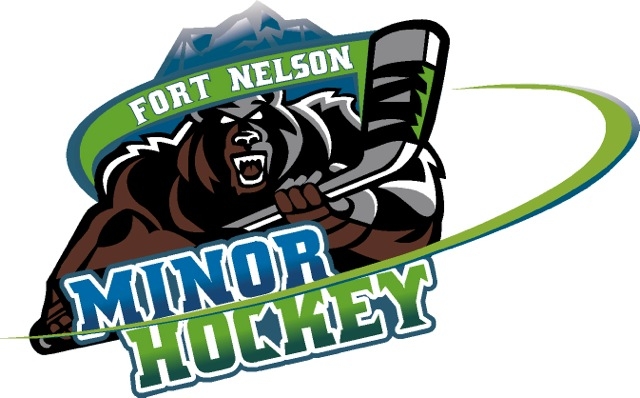 Call to OrderPresident – Ryan Absent			- Vice President – ShastineTreasurer – Katina				- Secretary – Vacant- Head Coach – Ryan K - Absent		- Head Referee – Ref- Risk Manager – Sonny			- Registrar – Heather - Publicity – Jason				- Ice Coordinator – Lisa R 	- Gaming Coordinator – Holly		- Fundraiser – Janelle- Equipment Manager – LindaPre novice – Addie- Novice –  Nicole - Absent- Atoms – Addie - Pee Wee – Weylin - Absent- Bantam – Erica- Midget – Brenda- Girls – Shawna   7:00PM Opening/Call to orderIn Ryan’s absence Shastine has been appointed Chair.Shastine appointed Katina to take minutes in Secretary position being vacantErica motioned / Holly Seconded to accept all in favorRyan – No ReportShastine – Notification of incident at the rink in regard to a parentPresented letter from Mile 300 Skating Discussion occurred regarding the incident and the letter from Mile 300ACTION REQUIRED: Shastine to review FNMH policy to see if a warning letter or what type of discipline is appropriate if anyA meeting occurred with Mile 300 skating Club and Harvey Woodland regarding our tiering tournament.  Mr. Woodland issued an apology to FNMH.  Outcome was positiveKatina General account $58,807Met will Holly to prepare the new gaming licenseReceived Advertising board monies and forwarded to the townSecretary – No ReportRyan–Currently working with FNSS players to complete their 100 hours for work experience.  Great opprtutnity for the players. Novice and Peewee are having conflict with a common denominator.  So Ryan was approached to interveneNo response for a coaches clininSonnyRefer to emailJason No ReportHollyMajor raffle has been approved and tickets are readyWe will be doing an open 50 /50 this yearPlease notify ASAP in regard to licenses for the Atoms TournamentHeatherRegistration has closed with a total of 203 playersAll went well at the whatimacallitLisaNothing to ReportLindaGoalie helmets are inBrenda is struggling with jerseys.  Is going to use the reversible in town.  Will keep sponsor jerseys for travelGirls do have a 1 and 30Do not hand out Jersey until deposit is confirmed with HeatherKaiRef clinic was on Sunday. Here will be billing for no shows in which there were 217 youth and 5 adults Division coordinator reports- Pre novice – AddieSplitting the players into 4 teams they are cute and having funNovice - Nicole Absent no report- Atom – Heather EBrandon Smith received a jersey from a parent from last year3 teams in the division and have started practicing as teams18 teams for the tirering tournament- Peewee – WeylinNo Report- Bantam– ErickaPossibility for Whitehorse and Williams LakeAsking for clarification on the 2-deep rule1 hour prior and after a game45 minutes prior to practiceDiscussion ensued- Midget – BrendaEmail regarding splittingZero tolerance no alcohol or vapingBiggest pet peeve not enough jerseysGirls – Shawna18 girls would like to register 1 more.  What is the protocolCurrently they can practice with 19 but for games they can only play with 17 and 2 goaliesKai Motioned Lisa Seconded to AdjournAdjournment – next meeting Wednesday November 6th, 2019 7:00 PM in Vic Room 